Home Learning – Cuddington and Dinton C of E Primary SchoolYears 5 and 6 – Daily Lesson Plans 2021Day 1Day 2 Day 3Day 4 Day 5Lesson 1Guided Reading 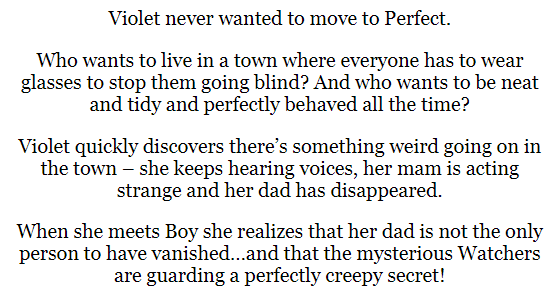 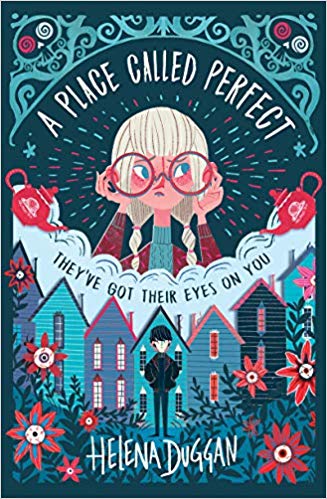 Lesson 2 MathsNumber Differences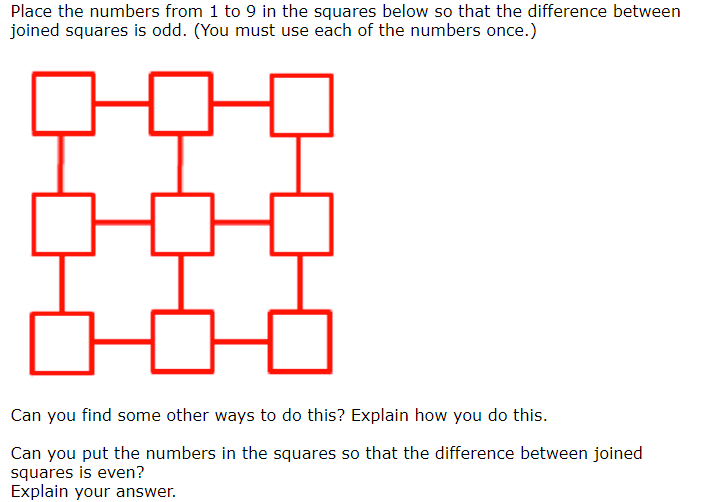 Lesson 3EnglishStory Starters:  "Follow me!" she whispered.Using the picture and first line as inspiration, continue the story. Alternatively, write about how she came to find herself under the sea.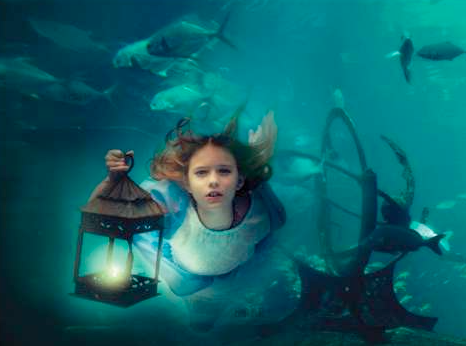 Lesson 4PE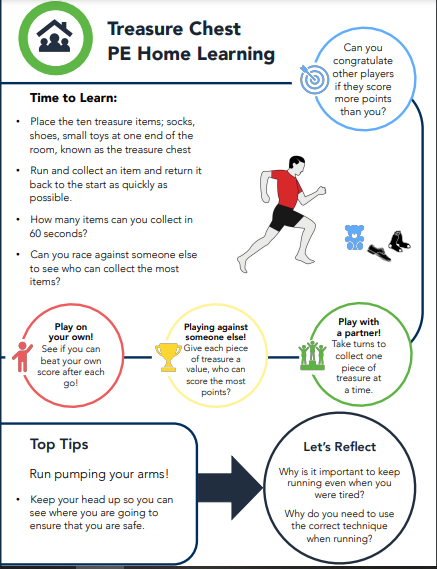 Lesson 1Guided Reading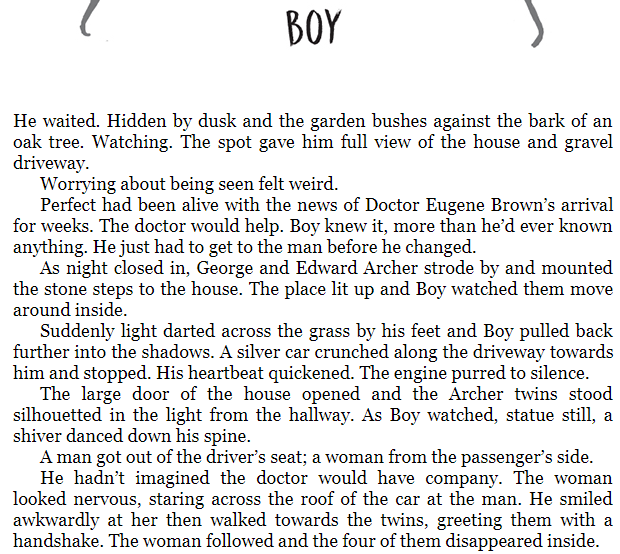 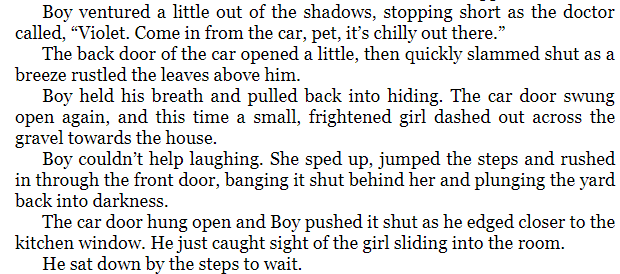 Lesson 2English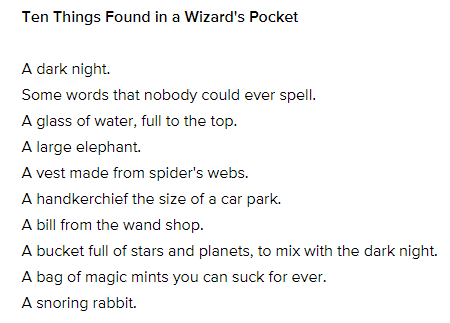 Think of a topic (it might be a week in the Antarctic or a trip to Mars) and then think of ten things that you would take with you or put into a bag for your journey there. Be adventurous and ambitious with your language!Can you justify why you have chosen your items.?Lesson 3Maths 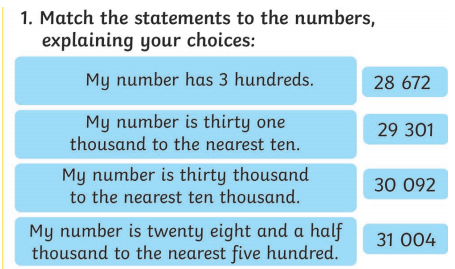 Once you have finished, explain how you solved this problem and then make up your own similar questions.Lesson 4Outdoor learning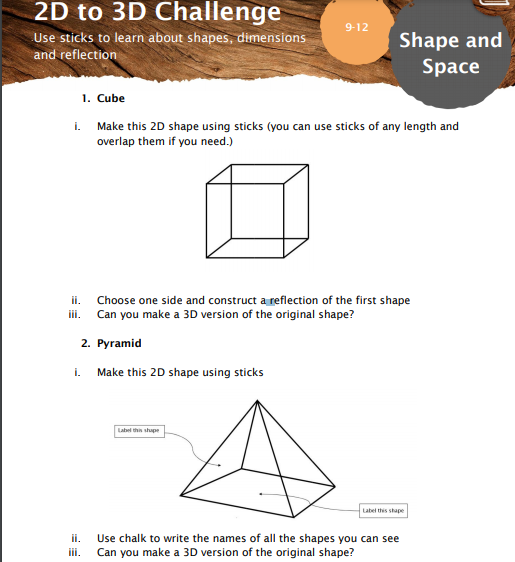 Lesson 1Guided Reading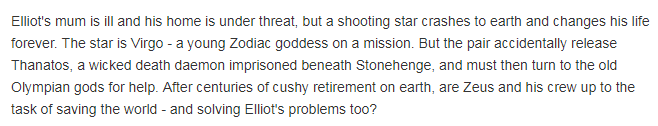 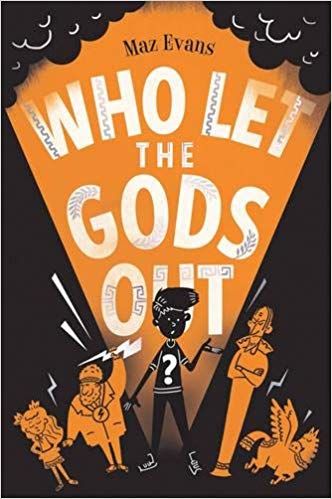 Lesson 2Maths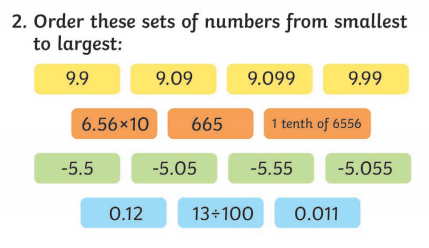 Lesson 3English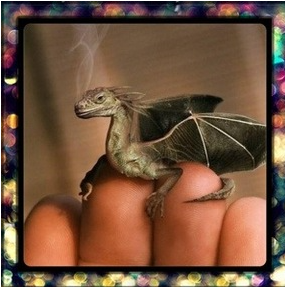 Lesson 4Computing We are going to use an online program to practise typing with two hands. The more we practise, the easier typing will become for us. Please start with Level 1.BBC Dance Mat Typing:https://www.bbc.co.uk/bitesize/topics/zf2f9j6/articles/z3c6tfrYou may find it tricky but keep trying and, with practise, it will become easier for you. This is a skill that you will be able to use throughout your life. Lesson 1Guided Reading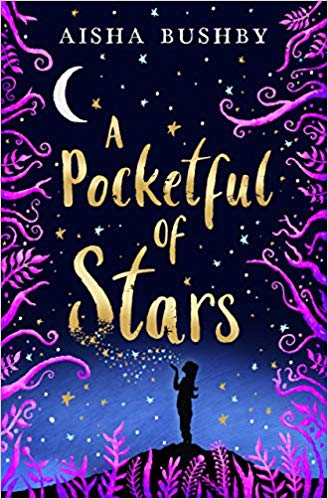 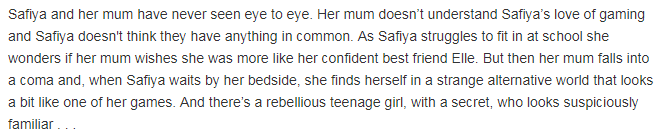 Lesson 2English 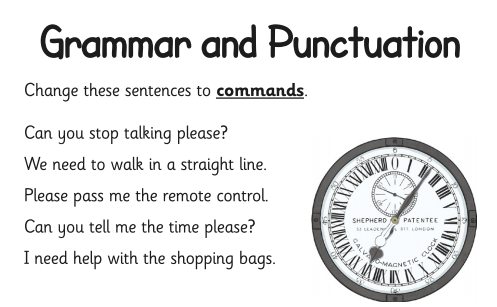 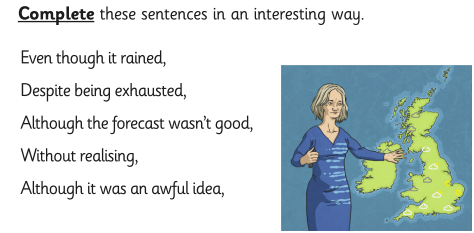 Lesson 3Maths 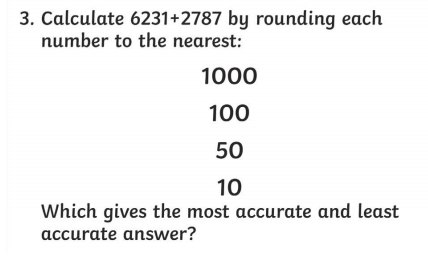 Make up your own similar questions.Lesson 4Science 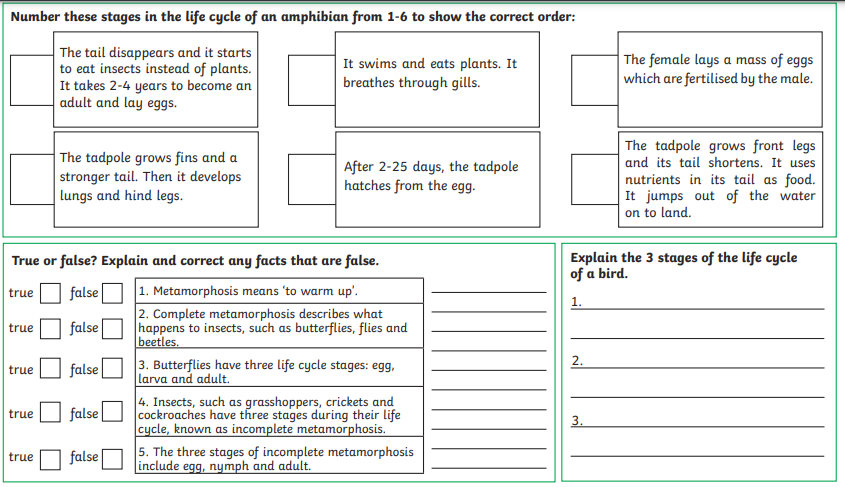 Lesson 1Spelling 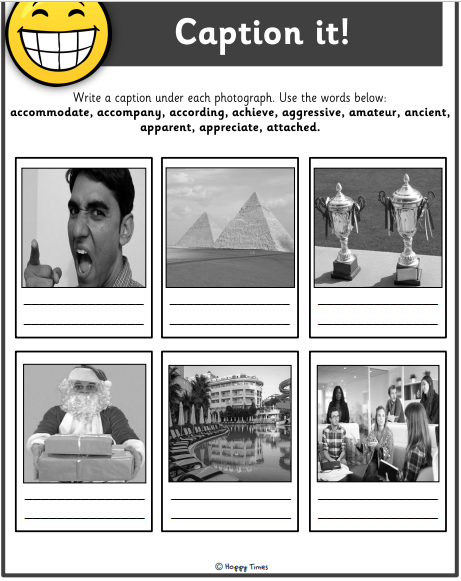 Lesson 2Maths 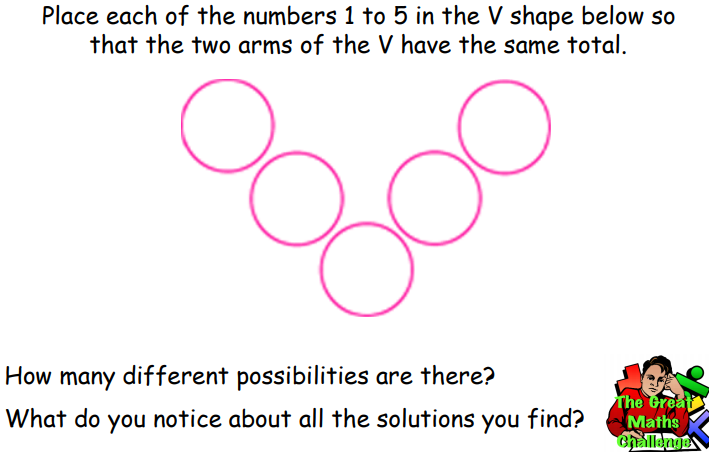 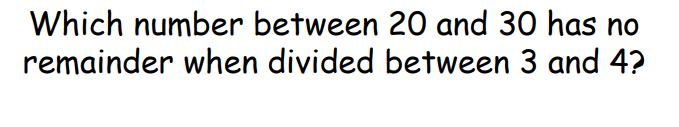 Lesson 3English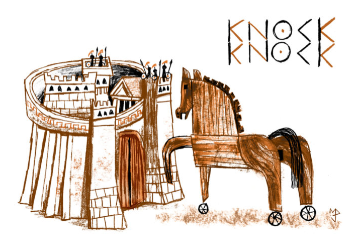 What can you see? What do you think is happening?Does this remind you of any story you know?Do you know the saying ‘Beware of Greeks bearing gifts’? How could it apply to this picture?Lesson 4PE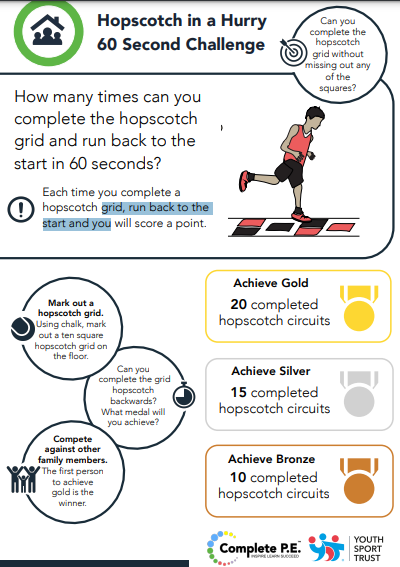 